Педагог О.А. Кукина провела беседу о правильной и здоровой пище с воспитанниками группы "Зайчата". Дети поиграли в игру "Верно или нет", отгадывали загадки. Продолжили день в сюжетно-ролевых играх с применением правил ЗОЖ.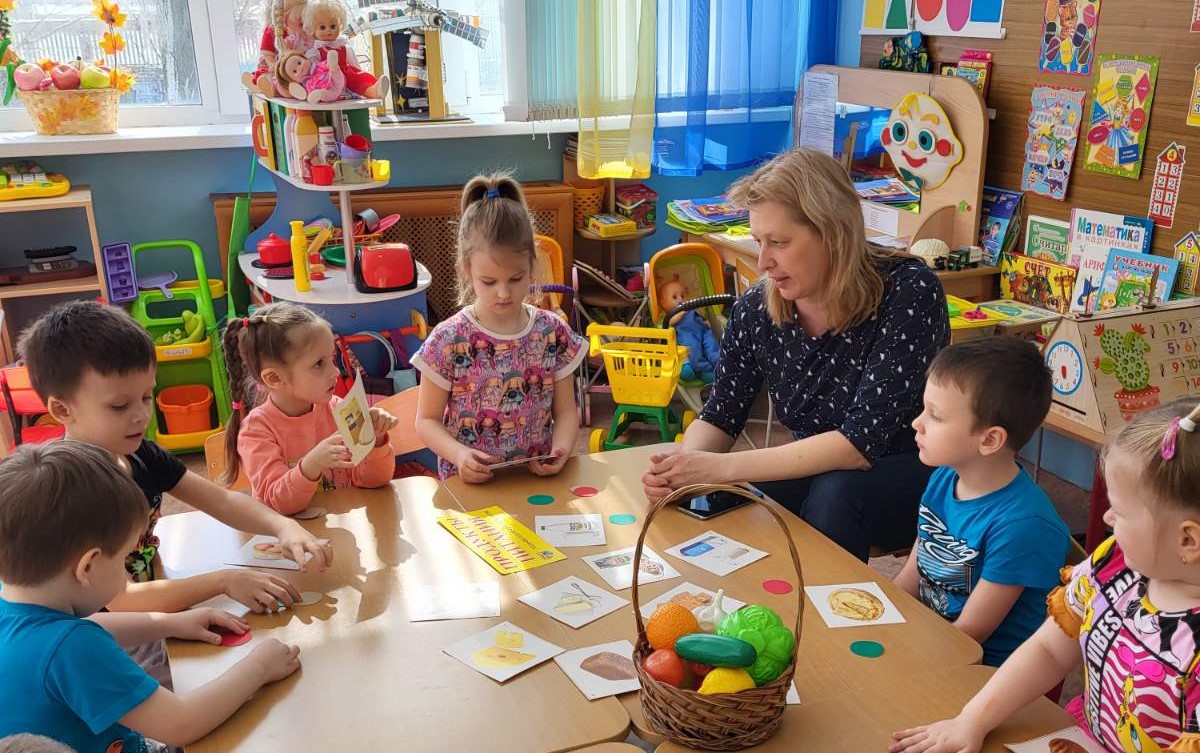 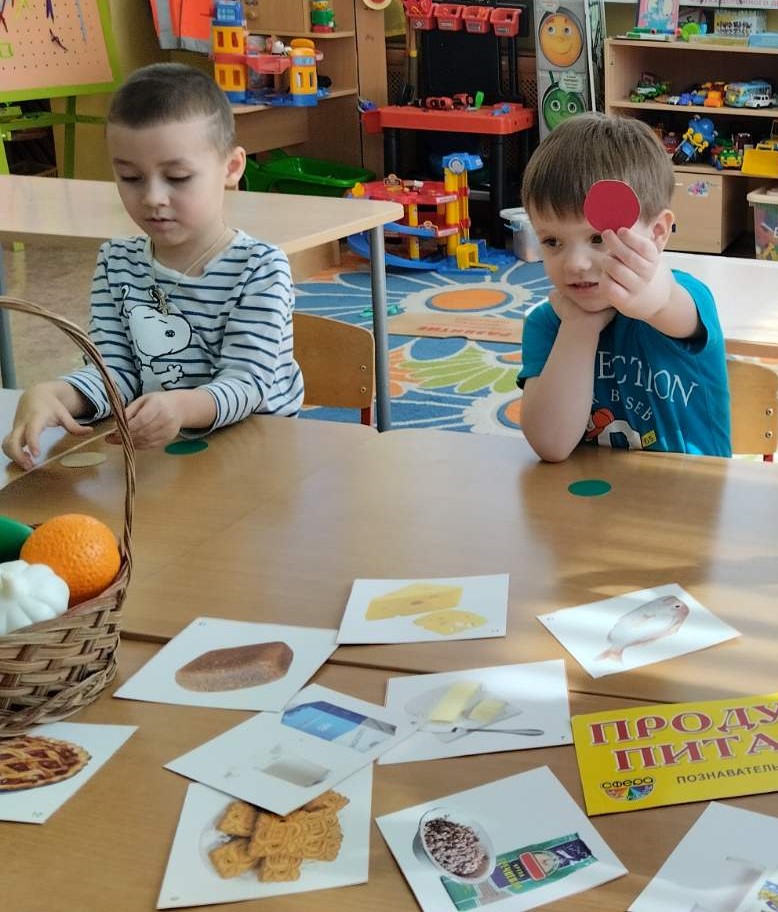 